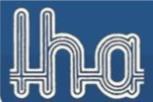 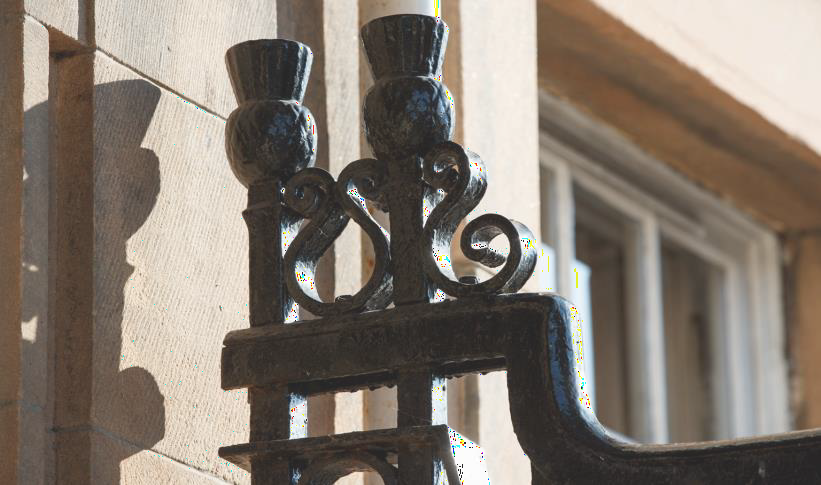 Booklet ContentsHomeless Casework Team Local OfficecontinuedOur Housing and the Housing List	1HomelessnessSouth Community Casework Service Rowanpark, Ardlaw Street, Govan, G51 3RRDo you consider yourself homeless?	2Phone: 0141 276 8201 & 0141 276 6180Forthcoming Developments	3Relevant changes in your circumstances	3Homeless Casework Team Local Offices in Glasgow	4South Covers:Arden, Battlefield, Bellahouston, Carmunnock, Carnwadric, Castlemilk, Cathcart, Corkerhill, Craigton, Croftfoot, Crookston, Crossmyloof, Darnley, Deaconsbank, Drumoyne, Dumbreck, Gorbals, Govan, Govanhill, Hillington, Hillpark, Hutchestontown, Ibrox, King’s Park, Kinning Park, Langside, Laurieston, Linthouse, Mansewood, Mosspark, Mount Florida, Muirend, Newlands, Nitshill, Oatlands, Penilee, Pollok, Pollok Park, Pollokshaws, Pollokshields, Priesthill, Queen’s Park, Shawbridge, Shawlands, Shieldhall, Simshill, South Cardonald, Southpark Village, Strathbungo, Toryglen and Tradeston.Out of Hours Homelessness Services – if anyone is homeless and needs a service then:between the hours of 4.45pm and 11pm single males / females should attend Glasgow City Mission, 20 Crimea Street, Glasgow, G2 8PWwomen and families with children should phone the numberlisted belowAfter 11pm and at weekends, then everyone should phone:0800 838 5025Homeless Casework Team Local Offices in GlasgowNorth East Community Casework Service, Easterhouse Social Work Team, 1250 Westerhouse Road, Easterhouse, G34 9EAPhone 0141 276 6153North East Covers:Auchinlea, Baillieston, Balmore, Balornock, Barlanark, Bishop’s Wood, Blackhill, Braidfauld, Bridgeton, Broomhouse, Calton, Camlachie, Cardowan, Carmyle, Carntyne, Cathedral, Craigend, Cranhill, Crosshill, Dalmarnock, Dennistoun, Easterhouse, Fullarton, Garrowhill, Garthamlock, Gartloch, Germiston, Greenfield, Haghill, Hogganfield, Millerston, Mount Vernon, Parkhead, Petershill, Provanmill, Queenslie, Riddrie, Robroyston, Royston, Roystonhill, Ruchazie, Sandyhills, Shettleston, Sighthill, Springboig, Springburn, Stobhill, Swinton, Tollcross, Townhead and Wellhouse.North West Community Casework Service, 30 Mansion Street, Glasgow G22 5SZPhone: 0141 276 6169 & 0141 287 3158North West Covers:Anderston, Anniesland, Blairdardie, Blythswood, Broomhill, Broomielaw, Cadder, Charing Cross, City Centre, Colston, Cowcaddens, Dawsholm, Dowanhill, Drumchapel, Finnieston, Firhill, Garnethill, Garscadden, Gilshochill, Hamiltonhill, Hillhead, Hyndland, Jordanhill, Kelvindale, Kelvingrove, Kelvinside, Keppoch, Maryhill, Maryhill Park, Milton, North Kelvinside, North Knightswood, Parkhouse, Partick, Partickhill, Port Dundas, Possil, Possilpark, Ruchill, Scotstoun, Scotstounhill, St Enoch, Summerston, Temple, Whiteinch, Woodlands, Woodside, Yoker and Yorkhhill.Our Housing and the Housing ListWe currently have approximately 500 applicants on our housing list. Our housing list is open to anyone over 16 and we receive applications on a weekly basis.The types of housing that we have available to let the most are in our pre- 1919 Linthouse tenement flats.  We also get availability in our other types of housing. The other types of housing we have for rent includes other tenement flats; main door houses; four in a block flats; and amenity housing for applicants aged over 55 which are located in our multi-storey flats, cottages, bungalows and flats in listed building complex with a lift.We get approximately 120 empty houses to re-let every year. The majority of these are 2 or 3apts with 4apt and larger properties less frequently available for re-let.As well as the level of points you have been awarded, the preferences you express for different types and locations of housing could also affect the timescale in which you will be considered for an offer of housing.Applicants are considered in order of the highest points first and based on preferences expressed (see our Guide to the Points Summary).Our Customer Service Team are here to help and support you to make an application for housing. We are here to answer any queries you have and provided you do not live too far away, we can arrange to visit you in your home to discuss your application.41HomelessnessDo you consider yourself homeless?If you are currently homeless, we would advise you to contact Social Work services at your local council office for access to temporary and permanent accommodation and advice on re- housing. We take homeless referrals as do most Housing Associations in Glasgow.Homelessness Casework TeamsIf you need to make a homelessness application you should make an appointment or drop in at your local Community Casework Team. See the end of this information street for Homeless Casework Team local officesOther Housing AssociationsApplicants are advised that they may wish to apply to other Housing Associations to increase their re-housing options depending on which areas you are willing to consider. In most cases this involves contacting the Association directly to complete a housing application form.Other housing associations which have houses to let in areas in or near the Linthouse/Govan area are:Govan Housing Association (0141 440 0308)Elderpark Housing Association (0141 440 2244)Southside Housing Association (0141 422 1112)Glasgow Housing Association (0800 479 7979)You can assess a full list of all Housing Associations in Glasgow or indeed Scotland on the Scottish Housing Regulator website at: https://directory.scottishhousingregulator.gov.uk/Pages/search-by- area-of-operationForthcoming DevelopmentsDrumoyne Primary School SiteWe are hoping to secure funding for our development plans to build 49 newbuild properties for rent at the Drumoyne Primary School site on Shieldhall Road. This development includes flats and main door properties and is due to be completed in 2021.Relevant changes in your circumstancesIf there are any changes in your circumstances which could affect your housing application, please notify us by contacting our office.Relevant changes include: changes to the number of people living in your household, change of address, changes to medical or social factors which affect your housing situation, if you are threatened with homelessness. In all cases, we will amend your existing application and notify you of any change to your points level.Please also keep us informed regarding any change in your preferences for particular areas/ types of accommodation.23